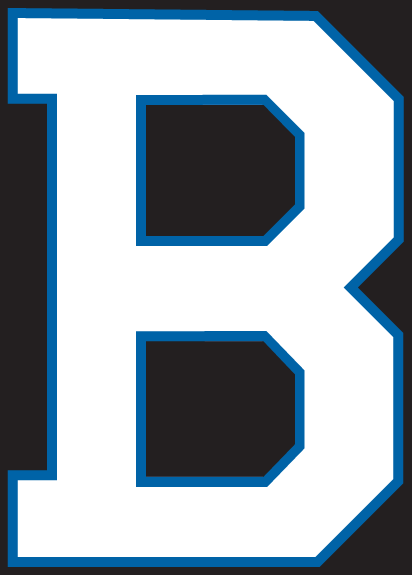 2024 White Butte Broncos – RosterDivision/Tier: _________________NumberPlayerStaffNameHead CoachAsst CoachAsst CoachAsst CoachGeneral Manager